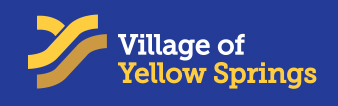 Storm water Mitigation Plan Attached (Required):   Site Plan Attached (Required): Subdivision approval process shall be as stipulated in Chapter 12226 and Ohio Revised Code 711.SEE THE REVERSE FOR SITE PLAN CHECKLISTI hereby certify, under penalty of perjury, that all the information provided on this application is true and correct.
Please ensure that the site plan you attach includes the following:1268.05   SITE PLAN REQUIREMENTS.   (a)   Required Content. Each site plan submitted shall contain the following information, as applicable:   (b)   Information Waiver. Specific requirements of either a Level A or B site plan may be waived by the respective reviewer (Zoning Administrator or Planning Commission) where it is determined that such information is not applicable to the subject request.(Ord. 2013-19. Passed 9-16-13.)Property Address:Property Owner:Phone:Email:Applicant Name:Phone:Email:Mailing Address:Subdivision Name:Greene Co Parcel #:Total Acreage:Zoning District:Total Number of Lots after subdivision:Total Number of Lots after subdivision:Applicant Signature:Date:FOR OFFICE USE ONLYFOR OFFICE USE ONLYFOR OFFICE USE ONLYFOR OFFICE USE ONLYFOR OFFICE USE ONLYFOR OFFICE USE ONLYFOR OFFICE USE ONLYFOR OFFICE USE ONLYFOR OFFICE USE ONLYPreliminary PlatPreliminary PlatPreliminary PlatPreliminary PlatPreliminary PlatPreliminary PlatPreliminary PlatPreliminary PlatPreliminary PlatDate filed:_______________Planning Commission Hearing Date:Planning Commission Hearing Date:Zoning District:Fee* $______________*$200 + a deposit bond equal to 4% of est. development costs*$200 + a deposit bond equal to 4% of est. development costs*$200 + a deposit bond equal to 4% of est. development costs*$200 + a deposit bond equal to 4% of est. development costs*$200 + a deposit bond equal to 4% of est. development costs*$200 + a deposit bond equal to 4% of est. development costs Paid  Paid PC Action TakenApproved  | Denied  | Modification  | None Approved  | Denied  | Modification  | None Approved  | Denied  | Modification  | None Approved  | Denied  | Modification  | None Approved  | Denied  | Modification  | None Approved  | Denied  | Modification  | None Approved  | Denied  | Modification  | None Approved  | Denied  | Modification  | None Final PlatFinal PlatFinal PlatFinal PlatFinal PlatFinal PlatFinal PlatFinal PlatFinal PlatDate filed:_______________Planning Commission Hearing Date:Planning Commission Hearing Date:Zoning District:Number of Lots:Number of Lots:Number of Lots:Number of Lots:Number of Lots:Number of Lots:Number of Lots:Number of Lots:Fee** $______________**Number of lots x $20 + $100 + a deposit bond equal to 4% of est. development costs**Number of lots x $20 + $100 + a deposit bond equal to 4% of est. development costs**Number of lots x $20 + $100 + a deposit bond equal to 4% of est. development costs**Number of lots x $20 + $100 + a deposit bond equal to 4% of est. development costs**Number of lots x $20 + $100 + a deposit bond equal to 4% of est. development costs**Number of lots x $20 + $100 + a deposit bond equal to 4% of est. development costs**Number of lots x $20 + $100 + a deposit bond equal to 4% of est. development costs Paid PC Action TakenApproved  | Denied  | Modification  | None Approved  | Denied  | Modification  | None Approved  | Denied  | Modification  | None Approved  | Denied  | Modification  | None Approved  | Denied  | Modification  | None Approved  | Denied  | Modification  | None Approved  | Denied  | Modification  | None Approved  | Denied  | Modification  | None Village Council Hearing Date:Action Date:Action Date:Action Date:Ordinance Number:Ordinance Number:Ordinance Number:Ordinance Number:Council Action TakenApproved  | Denied  | Modification  | None Approved  | Denied  | Modification  | None Approved  | Denied  | Modification  | None Approved  | Denied  | Modification  | None Approved  | Denied  | Modification  | None Approved  | Denied  | Modification  | None Approved  | Denied  | Modification  | None Approved  | Denied  | Modification  | None Zoning Official Name and TitleZoning Official Name and TitleZoning Official Name and TitleDateDateDateDateDateTable 1268.05  Required Site Plan Content Table 1268.05  Required Site Plan Content Table 1268.05  Required Site Plan Content Required InformationLevel ALevel BGeneral InformationGeneral InformationGeneral InformationDate, north arrow, and scaleXXName and firm address of the professional individual responsible for preparing site planXXName and address of the property owner or petitionerXXLocation sketchXXLegal description of the subject propertyXXSize of subject property in acres or square feetXXBoundary surveyXXPreparer's professional sealXExisting ConditionsExisting ConditionsExisting ConditionsExisting zoning classification of subject propertyXXProperty lines and required setbacks (dimensioned)XXLocation, width and purpose of all existing easementsXXLocation and dimension of all existing structures on the subject propertyXXLocation of all existing driveways, parking areas and total number of existing parking spaces on subject propertyXXAbutting street right-of-way widthXXLocation of all existing structures, driveways, and parking areas within 300 feet of the subject property's boundaryXExisting water bodies (rivers, creeks, wetlands, etc.)XXExisting landscaping and vegetation on the subject propertyXSize and location of existing utilitiesXXLocation of all existing surface water drainage facilitiesXXProposed DevelopmentProposed DevelopmentProposed DevelopmentLocation and dimensions of all proposed buildingsXXLocation of all proposed drives (including dimensions and radii), acceleration/deceleration lanes, sidewalks, walls, fences, signs, exterior lighting, curbing, parking areas (including dimensions of a typical parking space and the total number of spaces to be provided), and loading and unloading areasXXType and location of exterior mechanical equipment and published operating noise level of the equipment.XXSetbacks for all buildings and structuresXXRecreation areas, common use areas, dedicated open space and areas to be conveyed for public useXFlood plain areas and basement and finished floor elevations of all buildingsXLandscape plan (showing location of proposed materials, size and type)XLayout and typical dimensions of proposed parcels and lotsXNumber of proposed dwelling units (by type), including typical floor plans for each type of unitXNumber and location (by code, if necessary) of efficiency and one, two and three or more bedroom unitsXAll deed restrictions or covenantsXBrief narrative description of the project including proposed use, existing floor area (square feet), size of proposed expansion (square feet), and any change in the number of parking spacesXXEngineeringEngineeringEngineeringProposed method of handling sanitary sewage and providing potable waterXXLocation and size of proposed utilities, including connections to public sewer and water supply systemsXXLocation and spacing of fire hydrants and Fire Department connectionsXLocation and type of all proposed surface water drainage facilitiesXXGrading plan at no more than two-foot contour intervalsXProposed streets (including pavement width, materials, and easement or right-of-way dimensions)XBuilding DetailsBuilding DetailsBuilding DetailsTypical elevation views of all sides of each building typeXGross and net floor areaXXElevation views of building additionsXXBuilding heightXXAdditional InformationAdditional InformationAdditional InformationAny other information required by the Zoning Administrator or Planning Commission and/or Board of Zoning Appeals to demonstrate compliance with other applicable provisions of this zoning code XX